 Na dobry początek -  rozwiąż rebus.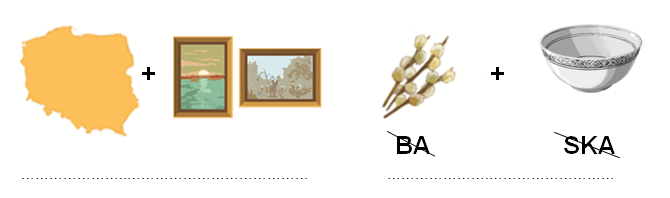 Temat: Co to jest krajobraz?	Zapoznaj się z informacjami na temat krajobrazu z podręcznika str.138 – 140 lub umieszczone pod linkiem:  https://epodreczniki.pl/a/co-nas-otacza/D1BZK62i0 . 	W zeszycie zapisz:Co to jest krajobraz.Elementy krajobrazu ( 6 składników).Podział krajobrazów – uzupełnij schemat. Skorzystaj z wyrażeń zamieszczonych w ramce.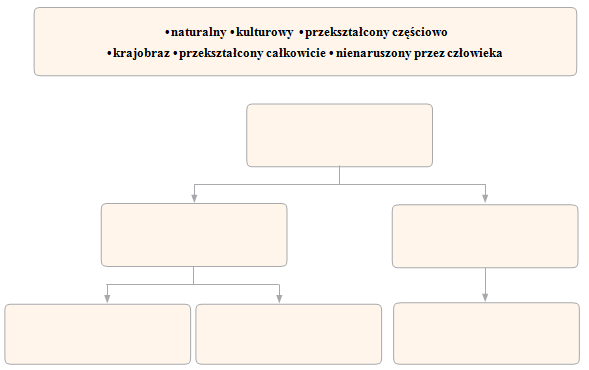 Narysuj krajobraz widziany z Twojego okna – określ jego typ (skorzystaj z w/w schematu).Uzupełnij zeszyt ćwiczeń str. 86-87. Przyślij do mnie zdjęcie wykonanego punktu 4 – czyli podpisany rysunek. Termin realizacji 08.04.2020r. 